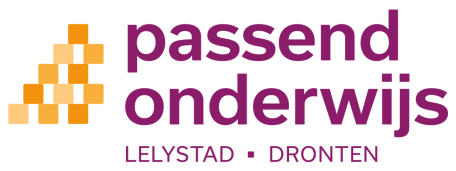 Notulen vergadering Ondersteuningsplanraad (OPR)Van	: Ondersteuningsplanraad (OPR) SWV Passend Onderwijs Lelystad-DrontenDatum	: dinsdag 28 januari 2020Tijd	: 19.30-21.30 uurLocatie	: SWV Passend Onderwijs Lelystad-Dronten, LelystadVerslaglegging	: Anne Marie van Breemen (AvB)Getekend d.d..……………………………..Voorzitter: J. Jurg	ActielijstOnderwerpToelichtingOpening en vaststellen agendaDe voorzitter opent de vergadering en heet de aanwezigen welkom. Agendapunt 2 t/m 4 komen later in de vergadering aan de orde. De vergadering begint met de bespreking van agendapunt 6 en vervolgens agendapunt 5.De agenda wordt vastgesteld.Notulen vergadering 7 oktober 2019De notulen en de actielijst van 20 november 2019 worden vastgesteld.MededelingenEO deelt mee dat Wendy Driehuis uit de OPR treedt. Hierdoor ontstaat een vacature. De opvulling van de vacature wordt ter bespreking als agendapunt opgenomen in de volgende vergadering. Als agendapunt voor de volgende vergadering wordt de invulling van de vrijgekomen vacature binnen de OPR opgenomen ter bespreking. 4.     Aanpassing OPR reglement artikel 16 De OPR-leden zullen per mail aan de directeur kenbaar maken of zijn instemmen met de aanpassing in het reglement. Gesprek met mevrouw Van Hees, lid raad van toezicht over de communicatie tussen mevrouw Van Hees en de OPR. Mevrouw M.M.H. van Hees is op voordracht van de OPR benoemd als lid van de raad van toezicht. Om een goede informatieoverdracht te bewerkstellingen tussen mevrouw van Hees en de OPR zodat mevrouw Van Hees haar rol als toezichthouder goed kan uitoefenen, is het volgende afgesproken:Mevrouw van Hees wordt in het bezit gesteld van de agenda en de notulen van de vergaderingen. Een keer per jaar wordt er een gesprek ingepland tussen mevrouw Van Hees en de OPR. De OPR kan mevrouw Van Hees uitnodigen voor het bijwonen van een specifiek agendapunt/vergadering.Mevrouw van Hees kan een vergadering van de OPR bijwonen indien zij bij een specifiek agendapunt/vergadering aanwezig wenst te zijn. Mevrouw van Hees wordt in het bezit gesteld van de agenda en notulen. Jaarlijks wordt een gesprek tussen mevrouw Van Hees en de OPR ingepland. Het toezichtkader van de raad van toezicht wordt aan de OPR-leden toegestuurd. Begroting 2020Ten aanzien van de begroting heeft de OPR adviesrecht. Mevrouw M.C. Eising (controller) geeft een presentatie over de bekostiging van het SWV alsmede een toelichting op de begroting zodat meer inzicht wordt verkregen over de totstandkoming van de begroting 2020 en de OPR op basis hiervan een advies kan uitbrengen over de begroting 2020 aan de directeur. De OPR geeft aan dat de presentatie van mevrouw M.C. Eising meer duidelijkheid heeft gegeven t.a.v. de begroting. De presentatie kan als basisstuk dienen voor de komende jaren waarbij mevrouw Eising de bedragen indien gewenst jaarlijks aan kan passen.  De OPR heeft een reactietermijn van 6 weken na ontvangst van de begroting 2020. De OPR krijgt de presentatie toegezonden en besluit om uiterlijk 10 februari 2020 per mail haar advies mee te delen aan de directeur.De OPR heeft kennis genomen van de presentatie over de bekostiging van het SWV en de toelichting op de begroting door mevrouw M.C. Eising en zal uiterlijk 10 februari 2020 haar advies kenbaar maken aan de directeur. De presentatie bekostiging SWV wordt toegezonden aan de OPR-leden. Gesprek OPR en raad van toezichtEr vindt een gesprek plaats tussen de OPR en de raad van toezicht waarin de volgende onderwerpen uitvoerig zijn besproken:Kan je de ambitie van het SWV handhaven als er sprake is van een lerarentekort. Waarom kunnen leerlingen wel thuisnabij een passende onderwijsplek krijgen zodra een SBO school dreigt om te vallen.Dekkend aanbod, tussenvormen (arrangementen) tussen regulier en speciaal (basis)onderwijs om leerlingen in het regulier basisonderwijs te houden; bestendigheid en doelmatigheid van de middelen. Hoe is de samenwerking tussen de OPR en de directeur van het SWV.De raad van toezicht deelt aan de OPR mee dat zij twee aandachtspunten heeft t.a.v. de begroting waarop zij de zienswijze van het bestuur wenst te ontvangen. Tot die tijd onthoudt zij zich van goedkeuring van de begroting. Het betreft de volgende punten:De resultaatgerichtheid (met name voor wat betreft de deelnamepercentages). De begroting voorziet hier niet in. Het lijkt erop dat het inzetten van beleid gericht op resultaatverbetering pas na 2020 kan plaatsvinden.  De inzet van de bestemmingsreserve. De raad van toezicht begrijpt dat de bestemmingsreserve in 2020 ingezet wordt, maar acht het niet verstandig bijna de gehele bestemmingsreserve in een keer in te zetten, misschien zou je die moeten verspreiden over een aantal jaar. Zowel de OPR als de raad van toezicht hebben het gesprek als plezierig ervaren. De centrale vorm van in gesprek gaan wordt eveneens positief ervaren. Rondvraag Op de vraag van AvB of er bij de OPR leden behoefte is aan een informatiemiddag/avond omtrent de taken en bevoegdheden van de OPR, de Governance etc., geven de OPR-leden aan dat hier interesse voor is. AvB neemt contact op met de directeur omtrent het voorbereiden van een informatiemiddag/avond voor de OPR.SluitingDe voorzitter dankt alle aanwezigen voor hun inbreng en sluit de vergadering.Datum VergaderingAgenda-puntBeschrijvingWieEinddatum Status201906176De OPR-leden brengen het thuiszittersprobleem onder de aandacht binnen hun organisatie.OPR-leden28-01-2020201906177MvAR zal contact opnemen met de voorzitter van de OPR van het SWV Almere omtrent onderlinge informatie-uitwisseling MvARJJVolgende vergaderingOPR Almere is benaderd. I.a.v. reactie.201906178Plannen m.b.t. hoogbegaafdheid met ouders van hoogbegaafdenonderwijs bespreken binnen de OPR als agendapunt meenemen bij de volgende vergadering.J.J.Volgende vergadering201911204/5Terugkoppeling van gesprek tussen OPR en rvt aan directeurOPR08-04-2020201911206Agendapunt: Welke informatie je van leerkrachten en ouders nodig hebt voor je functie in de OPR, zodat je je rol krachtiger kunt uitvoeren. Hoe dit aanvliegen.OPR08-04-2020202001283Als agendapunt voor de volgende vergadering wordt de invulling van de vrijgekomen vacature binnen de OPR opgenomen ter bespreking.Agenda-commissie08-04-2020202001284De OPR-leden zullen per mail kenbaar maken of zijn instemmen met de aanpassing in het reglement. OPRz.s.m.202001285Mevrouw van Hees wordt in het bezit gesteld van de agenda en notulen. Jaarlijks wordt een gesprek tussen mevrouw Van Hees en de OPR ingepland. Het toezichtkader van de raad van toezicht wordt aan de OPR-leden toegestuurdAvBz.s.m.202001286De OPR zal uiterlijk 10 februari 2020 haar advies omtrent de begroting kenbaar maken aan de directeur.OPR10-02-2020202001288.Er wordt met de directeur een informatiemiddag/avond voorbereid voor de OPR omtrent de taken en bevoegdheden van de OPR, de Governance etc.AvBz.s.m.